 Supplementary Fig. S1 collection site of two new species, ※: collection site of Typhrasa rugocephala ▲: collection site of T. polycystis.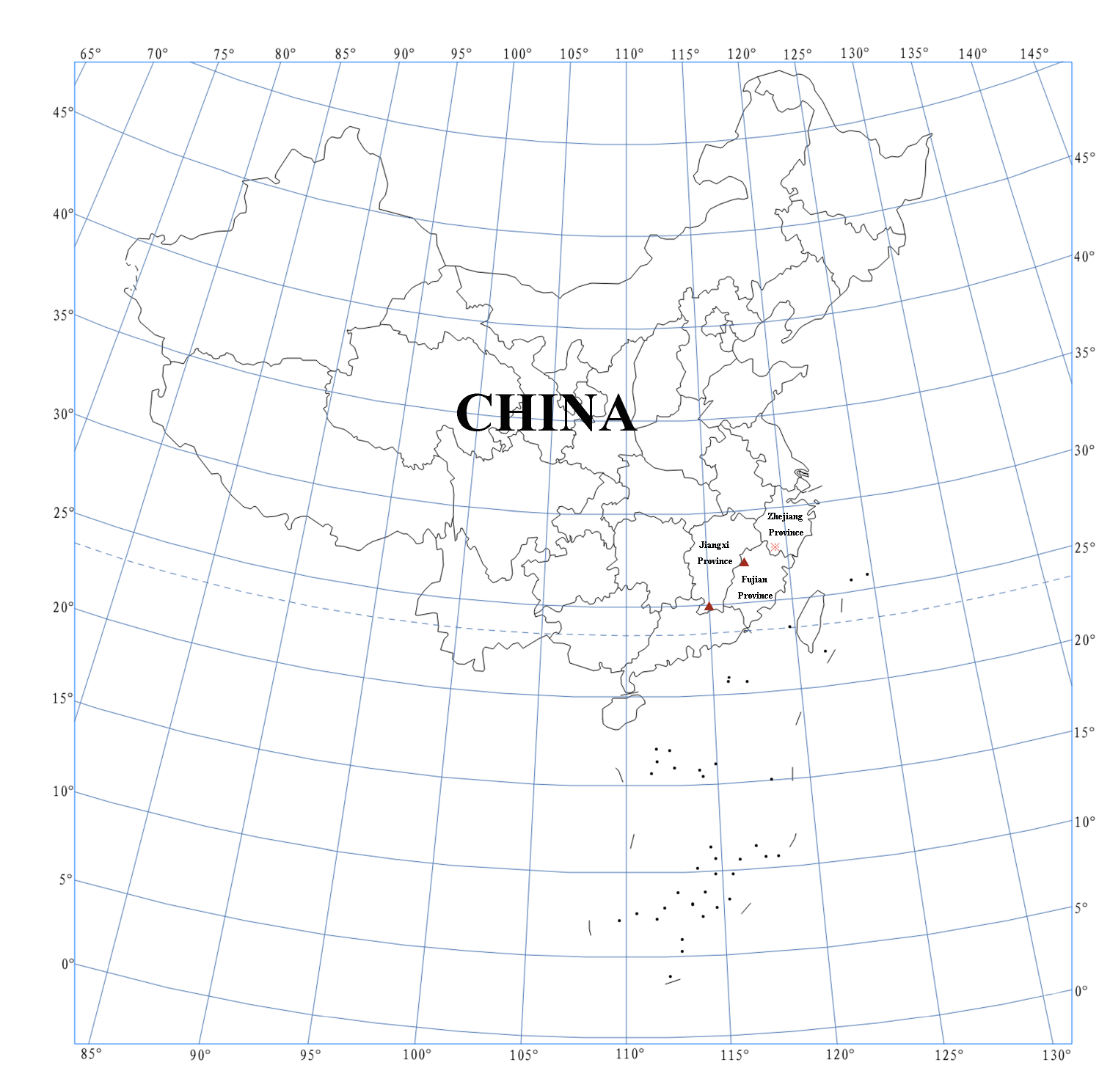 